                                                Dopo aver in Italian News Clicks l’articolo del “Corriere”
                                                                                      “Lafatica di essere Oliver “(Agosto 2017)                                                    Scrivete un brevo testo dove un animale abusato descrive la sua storia in prima persona.  					TESTO COLLETTIVO:  STORIE DI VITA ANIMALE AudryMolti animali soffrono degli abusi. Un esempio e’ l’elefante. Ci sono molti mercati che vendono l’avorio. I gruppi lo comprano per fare I prodotti come le palle di biliardo e I tasti del pianoforte. Il governo ha bisgono di confiscare quintali d’avorio. Il governo del Massachusetts sta provando a passare una legge per impedire alle societa’ di comprare e vendere l’avorio. Quando ero nel Quincy Market, ho firmato la petizione. Anche gli elefanti soffrono degli abusi quando sono allenati per il circo. Gli elefanti piccoli sono presi dalle mamme e gli studi mostrano che un’elefante femmina sta con la mamma per tutta la vita nello stato brado. Spendono la maggior parte della loro vita legati e con barriere elettriche. I presentatori hanno battuto gli  elefanti quando loro non ascoltano. Il circo non deve prendere gli elefanti per lo svago di altre persone. Non e’ giusto. 	Anche le mucche e I polli soffrono degli abusi nell’ industria di cibo in America. Gli animali sono stipati nelle stanze piccole che non puliscono. Siccome non si muovono, le mucche si ingrassano e anche fanno le cacche da ogni parte. Ho visto un film che si chiama “Food INC” che mostra una persona che seziona lo stomaco della mucca e rimuove una pannocchia perche’ vuole fare piu’ spazio per permettere alla mucca di mangiare di piu’. Sembrava molto doloroso per la mucca. Le societa’ vogliono I prodotti che non costano molto. La qualita’ del cibo non e’ importante. Il profitto e’ piu’ importante. Si mettono molte sostanze chimiche nel cibo e negli animali. Dunque, queste sostanze non sono soltanto cattive per gli animali ma anche per I consumatori. Gli allevatori dovrebbero procurare I campi aperti e il cibo giusto per gli animali. La vita di questi animali e’ molto triste. E’ un disagio per loro e gli da’ molto dolore . Hanno bisogno di cambiare le condizioni di vita. Salviamo gli animali!  RobertMi chiamo Elvis e mi guadagno da vivere al Franklin Park Zoo.’ Ogni giorno, di inverno, autunno, primavera, e l’estate, uomini e donne di tutta la città – Boston – vengono a vedermi. Appena prendono posto vicino al  recinto cominciano a mangiare noccioline. Io amo le arachidi, ma il segnale dice “non nutrire gli animali.” Le persone sono gentili, mi nutrono comunque. Mi ammalo e non so perche’.  Ma alcune persone sono fastidiose. I ragazzi cercano di gettare fango  su di me. Sono umiliato.   Io ho bisogno di correre e essere con la mia famiglia. Ovunque io vada  c’e’ una recinzione. Vedo le stesse cose ogni giorno, faccio le stesse cose ogni giorno. L’esercizio maggiore che faccio è sollevare la mia proboscide nell’ aria. La mia vita e’ un inferno, io ricordo la libertà in Africa. A volte lo confondo con adesso. Sogno di calpestare la recinzione. Il custode e’ gentile. E le persone si mettono in posa accanto al mio profilo accaldato. Mi accarezzano, io penso che nessuno si accorga della mia angoscia.  In questi giorni d’estate, la temperatura dell’aria mi ricorda di casa. Invece io rimango e non faccio niente. Sono già scappato più volte dal recinto. Oggi sono sfuggito. Ho calpestato la recinzione quando tutte le persone erano nella recinzione che mangiavano le arachidi. Ho pensato a casa. Ho calpestato le persone con l’idea di  tornare in Africa. Mi chiamavo Elvis e mi guadagnavo da vivere al Franklin Park Zoo. Morire cosi, con un colpo di fucile, è un’ingiustizia che grida al cielo a quello di noi elefanti dove adesso mi ritrovo libero.Dopo una vita in cattività, Elvis è stato  abbattuto quando ha ucciso quattro persone, compreso il custode, che ha cercato di fuggire. Adesso, il governo ha passato delle leggi per i diritti degli animali. PhilipMi chiamo Mario, e mi guadagno da vivere per le strade e I vicoli di Firenze. Ogni giorno, mi sveglio alla matina, e mi stiracchio le zampe. Poi, come tutti giorni, vado a cercare cibo nei vicoli, e dietro ai ristorante. E’ qui dove sono le cose buone.  Certe volte I proprietari lasciano qui cibo vecchio per me, questo rende (la mia vita piu facile. Pero, spesso, devo trovarlo altrove perche’ la concorenzza per questo cibo e’ forte. Sono uno di molti, e gli altri, come me, hanno anche  loro bisogno di mangiare. Quando questo succede, Io vado a cacciare i topi o altro per fermare la mia fame. Devo uccidere loro per sopravivere io, ma non voglio. Questa vita come un gatto randagio e’ durissima. Nessuno si accorge di me e agisco come un gattino. Tutti vogliono I gattini, ma chi un gatto sozzo e puzzolente ?  Trovo un topo e lo inseguo su e giù per le strade come varie volte prima, ma mi sembra differente questa volta. Non conosco questa strada. Sono fermato dalla mano di uno sconosciuto . Ho sussurato, ho urlato, ma era inutile. Ho pensato che ero stato catturato io come i topi che io ho catturato.Mi chiamo Mario, e mi guadagnavo da vivere per le strade e I vicoli di Firenze, ma ora non piu. Ora, il mio cacciatore e’ un angelo che mi ha salvato. Correvo attraverso le strade, ma adesso corro attraverso le stanze. Ero sordido e avevo fame  ma addesso sono pulito e sono pieno.   Mi sento come un sacco di soldi.    Questa vita come un gatto domestico e’ bellissima. FrancescaMolti animali sono maltrattati in tutto il mondo. Molte persone maltrattano i loro animali domestici a casa. Qualche volta loro feriscono gli animali e non li nutrono. Inoltre gli animali sono maltrattati quando sono utilizzati per il cibo. Sono intrappolati nelle piccole aree e non vivono in buone condizioni. Molti di loro sono trattati con sostanze chimiche o ormoni per renderli più grandi e migliori per il consumo. Altri animali sono abusati quando devono fare il lavoro fisico come i cavalli, per esempio come Oliver. Questi cavalli devono lavorare in condizioni estreme che sono molto calde o molto fredde. Molte persone non capiscono che questi animali sono simili agli esseri umani e possono ammalarsi o possono morire se devono lavorare costantemente in caldo estremo o freddo estremo. I cavalli non sono destinati a vivere in questi tipi di condizioni meteorologiche estreme. Anche gli animali delle fattorie non hanno i diritti. Gli agricoltori possono fare qualsiasi cosa agli animali senza le punizioni in molti stati. Gli agricoltori possono rimuovere gli artigli o i becchi degli animali per rendere gli animali meno nocivi o pericolosi. Molti agricoltori non si preoccupano se feriscono gli animali.      I becchi dei polli sono rimossi e gli agricoltori uccidono i polli maschietti perché non posano le uova e quindi non sono utili. Molti farmaci sono anche testati sugli animali prima di essere usati sull'uomo e spesso gli animali possono essere danneggiati o uccisi. Gli animali sono utilizzati anche per gli esperimenti da molti scienziati. Penso che gli agricoltori devono smettere di trattare gli animali così crudelmente perché non c'è bisogno di mutilarli o anche ucciderli. Dobbiamo preoccuparci degli animali perché sono come gli esseri umani e non dovrebbero essere trattati così duramente.Anna Ci sono molti animali che soffrono perche ricevono degli abusi. Ci sono animali che vivono nelle case e anche nelle aziende agricole. Ci sono molte persone che non si prendono cura dei loro animali a casa. Gli animali sono gatti, cani, roditori e altri. In alcune situazioni, le persone danneggiano i loro animali domestici. In altre situazioni, le persone non si prendono cura degli animali domestici. I proprietari non possono alimentare gli animali e potrebbero anche non fare quello che dovrebbero. Le notizie riportano molte storie su persone che non si prendono cura dei loro animali domestici. Ci sono anche problemi esistenti con gli animali da fattoria. Molti di loro devono vivere in condizioni terribili. Alcuni animali devono vivere in grandi gruppi e piccoli luoghi. Inoltre, gli agricoltori spesso danno agli animali ormoni. Questo li rende più veloci. Molti animali da fattoria non hanno il permesso di uscire. Rimangono in un posto e questo non va bene. Gli animali della fattoria vengono utilizzati per le risorse. Devono vivere in condizioni ingiuste. Ci sono molti problemi con l’abuso di animali.  Questo accade ovunque. Le persone che si trovano nelle case dovrebbero affrontare punizioni forti. La gente dovrebbe prestare molta attenzione a questo. Dovrebbero fare tutto il possibile. Alcuni funzionari di polizia non rispondono alla crudeltà sugli animali. Questo deve essere cambiato. Anche il trattamento degli animali da fattoria deve essere regolato di più. Devono spostarsi liberamente. Le persone dovrebbero essere incoraggiate a comprare cibo organico. Questo perché il cibo organico non ha ormoni o GMO. Gli animali possono anche vagare liberamente nella fattoria. La gente deve essere istruita su ciò che accade agli animali. Questa è una questione importante che richiede attenzione.NoelleMi chiamo Crescent e io abito a Columbia, Connecticut.  Mi piace a accoccolarmi con mia mamma.  Ogni giorno mia mamma ed io ci svegliamo di prima mattina e andiamo a fare una corsa e lei mi addestra.  Quando ritorniamo dopo la corsa mia mamma deve lavorare.  Lei lavora a casa, nel suo officio nel piano seminterrato.  Ho un letto lì quindi usualmente io dormo o solamente mi distendo mentre lei lavora.  Lei fa una pausa verso le dodici o dodici e mezzo.  Quando lei fa una pausa mi dà da mangiare e facciamo una passeggiata.  Dopo la passeggiata mia mamma ritorna al lavoro per alcune ore di più.  Anche quando mia mamma lavora, gioco con mia sorella Bailey.  Abbiamo molti giochi con cui giocare dentro, ma anche amiamo giocare fuori.  Quando lei finisce con il lavoro per il giorno lei cucina la cena per lei e il resto della famiglia.  Dopo che tutti mangiano, mia mamma pulisce la cucina e lava i piatti.  Usualmente tutti passiamo un po’ di tempo insieme.  Certe volte tutti guardano la TV o un film insieme e io mi siedo con mio papà sul tappeto.  Mia mamma non vuole che io sieda sul divano.  Altre volte mi addormento sul mio letto nella sala mentre tutti guardano la TV.  Quando mia mamma vuole andare a letto mi sveglia e andiamo di sopra a letto.  Il sabato mia mamma ed io abbiamo addestramento nella mattina.  Non è molto lungo e è divertente essere con tutti gli altri cani.  La domenica andiamo alla casa di nonna per la cena.  Amo quando andiamo da lei perché mi da da mangiare e è sempre buon cibo.  Dopo la cena ritorniamo a casa e vado a letto con mia mamma.  Io amo la mia famiglia e non voglio mai lasciarli. 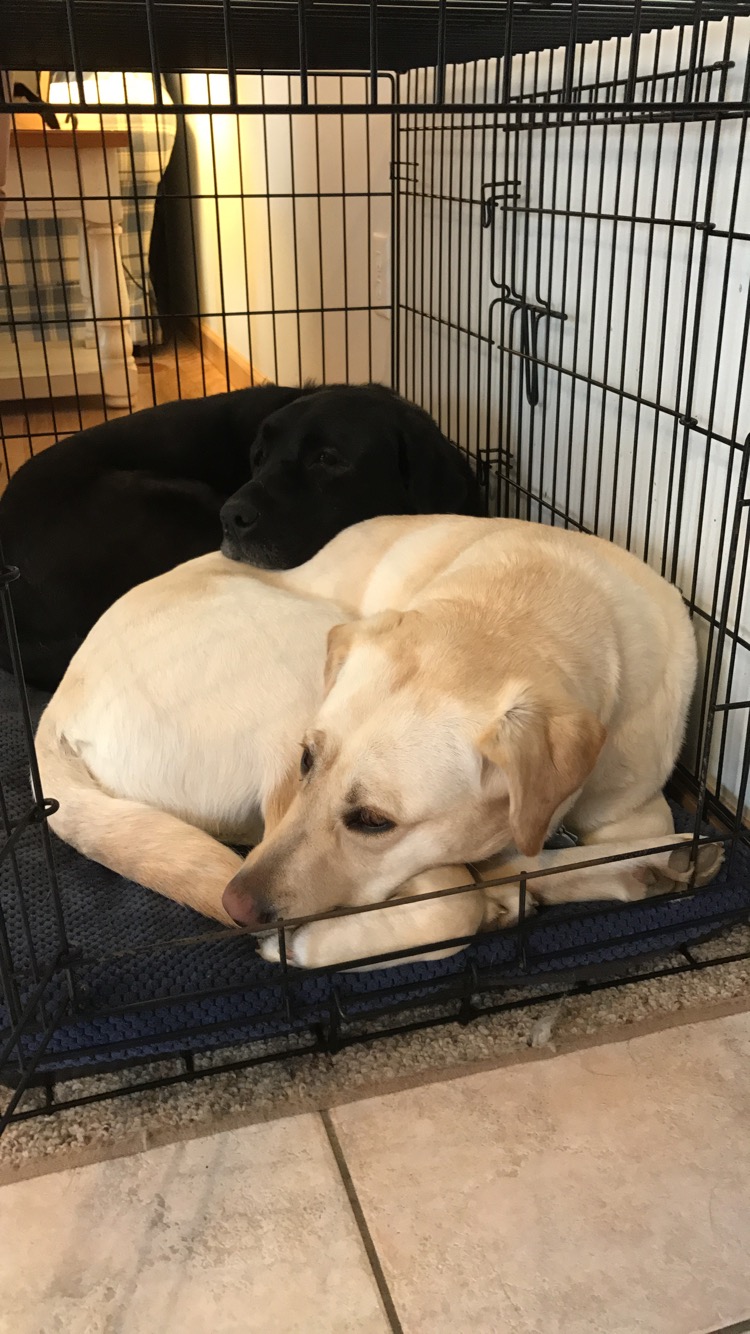 